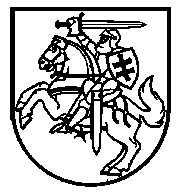 LIETUVOS RESPUBLIKOS ŠVIETIMO IR MOKSLO MINISTRASĮSAKYMASVadovaudamasi Kokybės krepšelio skyrimo bendrojo ugdymo mokykloms tvarkos aprašo, patvirtinto Lietuvos Respublikos švietimo ir mokslo ministro 2018 m. rugpjūčio 28 d. įsakymu Nr. V-707 „Dėl Kokybės krepšelio skyrimo bendrojo ugdymo mokykloms tvarkos aprašo patvirtinimo“, 6 punktu ir atsižvelgdama į viešosios įstaigos Europos socialinio fondo agentūros 2018 m. spalio 2 d. raštą Nr. SB-2018-01033 „Dėl Mokyklos veiklos kokybės krepšelio vienam mokiniui vieneriems mokslo metams nustatymo“,n u s t a t a u  Kokybės krepšelio dydį vienam besimokančiam mokiniui vieneriems mokslo metams:silpną geros mokyklos požymių raišką turinčioje mokykloje – 354 Eur; stiprią geros mokyklos požymių raišką turinčioje mokykloje – 127 Eur.DĖL KOKYBĖS KREPŠELIO DYDŽIŲ NUSTATYMO2018 m. spalio 12 d.Nr. V-818Švietimo ir mokslo ministrė                               Jurgita Petrauskienė